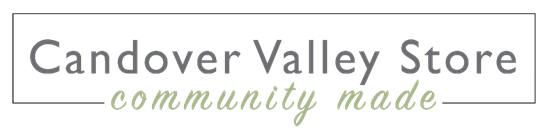 We are recruiting!An energetic and friendly retail assistant (part time) is now sought to join the team that runs the Candover Valley Community Store and post office.  The working hours (up to 12 hours per week) can be negotiated depending on the availability of the applicant but will include some weekend and bank holiday working.The desirable skills we are looking for include:Retail experienceCommercial skills and financial awarenessFriendly and approachable personalityGood computer literacyIf you are over 18 years of age, have excellent customer service skills and a reputation for being reliable, hard-working and good at working in a team, then we would like to hear from you.Download the job description from the website www.cvcs.org.uk or call Jane Laws on 01256 389491 for further details.An invitation to YOU!The store volunteers are keen for you to join them!  Keeping our amazing community shop open seven days a week is quite a big ask, but if you have two hours a week free to give us, you will be helping to do exactly that!  Volunteering is fun and rewarding and full training will be given.  Call Jane on the number above or speak to any of the team in the store. Mother’s Day – 10 MarchThere will be a plethora of delicious and beautiful items in our big-hearted little store to enable you to spoil your mum!  Pop in!  Shop local! 